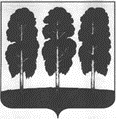 АДМИНИСТРАЦИЯ БЕРЕЗОВСКОГО РАЙОНАХАНТЫ-МАНСИЙСКОГО АВТОНОМНОГО ОКРУГА – ЮГРЫРАСПОРЯЖЕНИЕот  15.04.2022      		                                              № 252-рпгт. БерезовоО подготовке мероприятий, посвященных 77-ой годовщине Победы    в Великой Отечественной войне 1941 – 1945 годов в пгт. БерезовоВ связи с празднованием 77-ой годовщины Победы в Великой Отечественной войне 1941 – 1945 годов, в целях подготовки праздничных мероприятий в пгт. Березово:1.  Утвердить:Состав организационного комитета по подготовке и проведению празднования 77-ой годовщины Победы в Великой Отечественной войне 1941 – 1945 годов  в пгт. Березово 09 мая 2022 года  согласно приложению 1 к настоящему распоряжению.1.2. План основных мероприятий, посвященных празднованию 77-ой годовщины Победы в Великой Отечественной войне 1941 – 1945 годов в пгт. Березово  09 мая 2022  года согласно приложению 2 к настоящему распоряжению.2.  ОМВД России по Березовскому району (Д.В. Абрамов) по заявке организатора обеспечить охрану общественного порядка во время проведения мероприятий.3. Организовать ярмарку на центральной площади с 11:00 часов до 16:00 часов (Комитет по экономической политике администрации Березовского района Ю.С. Безряднова).4. Информационно – аналитическому отделу администрации Березовского района (С.С. Александров), муниципальному автономному учреждению "Березовский медиацентр" (О.Г. Кривенок) обеспечить освещение праздничных мероприятий.  5. Разместить настоящее распоряжение на официальном веб-сайте органов местного самоуправления Березовского района.6. Настоящее распоряжение вступает в силу после его подписания.7. Контроль за исполнением настоящего распоряжения возложить на заместителя главы Березовского района И.В. Чечеткину.Глава района                                                                                                  П.В. АртеевПриложение 1к распоряжению администрации Березовского районаот 15.04.2022 № 252-рСостав организационного комитетапо подготовке и проведению празднования 77-ой годовщины Победы в Великой Отечественной войне 1941 – 1945 годовв пгт. Березово 09 мая 2022 годаПриложение 2к распоряжению администрации Березовского районаот 15.04.2022 № 252-рПлан основных районных мероприятий, посвященных празднованию 77-ой годовщины Победы в Великой Отечественной войне 1941 – 1945 годов в пгт. Березово 09 мая 2022 года1.Чечеткина Ирина Викторовна-заместитель главы  Березовского района, председатель организационного комитета;2.Меньшиков Дмитрий Михайлович-глава городского поселения Березово (по согласованию);3.4.    Чупров Дмитрий Семенович Андронюк ЛияФедоровна- - председатель комитета культуры администрации Березовского района;председатель комитета образования администрации Березовского района;5.Безряднова Юлия Сергеевна-председатель комитета по экономической политике администрации Березовского района;6.Дейнеко Вячеслав	- директор МБУ «Спортивно-тренировочный                   Алексеевич                                     -  председатель комитета спорта и молодежной политики администрации Березовского района; 7.Александров Станислав Сергеевич-заведующий информационно – аналитическим отделом администрации Березовского района;8.Абрамов Дмитрий Валерьевич -начальник ОМВД России по Березовскому району (по согласованию);9.Хазиев Рашид Мансурович-начальник отдела военного комиссариата Ханты-Мансийского автономного округа – Югры по Березовскому району (по согласованию); 10.Кривенок Олеся Геннадьевна-главный редактор муниципального автономного учреждения «Березовский медиацентр» (по согласованию);11.Полунина Татьяна Александровна-председатель Березовской районной общественной организации ветеранов (пенсионеров) войны, труда, Вооруженных сил и правоохранительных органов (по согласованию);12.Илларионов Валерий Федорович-директор муниципального автономного учреждения «Спортивная школа «Виктория» (по согласованию);13.Фомина Наталья	 -  директор МБУ «Березовский центр культуры                Борисовна                                    -директор муниципального автономного учреждения «Березовский центр культуры и досуга «Звёздный» (по согласованию);14.Лельхова Оксана Александровна -директор муниципального автономного учреждения «Березовский районный дом культуры»    (по согласованию);  15.Панова Александра Георгиевна-директор муниципального автономного учреждения «Березовский районный краеведческий музей» (по согласованию);16.Кравченко Яна Александровна-директор муниципального автономного учреждения дополнительного образования «Березовская школа искусств» (по согласованию).№ п/пМероприятиеВремя проведенияМесто проведенияОтветственный1Автопробег08:30От причала по ул. Ленина до ул. Советская, по ул. Советская  до ул. Шнейдер, по ул. Шнейдер до ул. Шмидта,  по ул. Шмидта  до ул. Лесная, по ул. Лесная до ул. Первомайская, по ул. Первомайская до ул.  Собянина, по ул. Собянина  до ул. Ленина, по ул. Ленина до пешеходной зоныДейнеко В.А.2Построение колонны10:00ул. Ленина (от здания больницы)Меньшиков Д.М.Чупров Д.С.3Шествие колонны10:30ул. Ленина (от Березовской районной больницы) – ул. Путилова - ул. Первомайская (до Мемориального комплекса памяти воинов, погибших во время ВОВ 1941-1945 годов ул. Путилова, 54).Меньшиков Д.М.Чупров Д.С.4Митинг «Вечный огонь - памяти павших героев!»11:00Мемориальный комплекс памяти воинов, погибших в ВОВ ул. Путилова, 54Чупров Д.С.Лельхова О.А.(по согласованию)5Фронтовой привал,солдатская кухня11:30Центральная площадьМеньшиков Д.М.Чупров Д.С.Андронюк Л.Ф.Фомина Н.Б.(по согласованию)6Акция «Вальс Победы»»12:00Центральная площадьЧупров Д.С.Кравченко Я.А.(по согласованию)7Спортивная программа:- легкоатлетическая эстафета;- гиря.12:20Центральная площадь – ул. ПушкинаДейнеко В.А.Илларионов В.Ф.(по согласованию)8Детская игровая программа12:20Детская площадка «Березка»Андронюк Л.Ф.Илларионов В.Ф.(по согласованию)9Караоке на большом экране «Дорога памяти»13:00Центральная площадьЧупров Д.С.Лельхова О.А.(по согласованию)10Акция «Бессмертный полк»14:00ул.Собянина –Центральная площадьАндронюк Л.Ф.11Праздничный концерт «Свет подвига всё ярче год от года!»14:30Центральная площадьЧупров Д.С.Лельхова О.А.(по согласованию)12Футбол16:30Стадион МБОУ «Березовская средняя общеобразовательная школа»Дейнеко В.А.Илларионов В.Ф.(по согласованию)13Праздничный салют21:00Центральная площадьМеньшиков Д.М.14Ярмарка11:00 – 16:00Центральная площадьБезряднова Ю.С.15Фотовыставка. Семейные фотографии ветеранов ВОВ «День победы»11:00-18:00Центральная площадьЧупров Д.С.Панова А.Г.(по согласованию)16Показ художественных фильмов, посвященных Великой Отечественной войне12:0013:5015:5017:45МАУ «Березовский районный дом культуры»Лельхова О.А.(по согласованию)17Экскурсионное обслуживание12:00-17:00МАУ «Березовский районный краеведческий музей»Панова А.Г. (по согласованию)18Охрана общественного порядка 10:00-18:00ОМВД России по Березовскому районуАбрамов Д.В.